Nadezhda A. Sheveleva 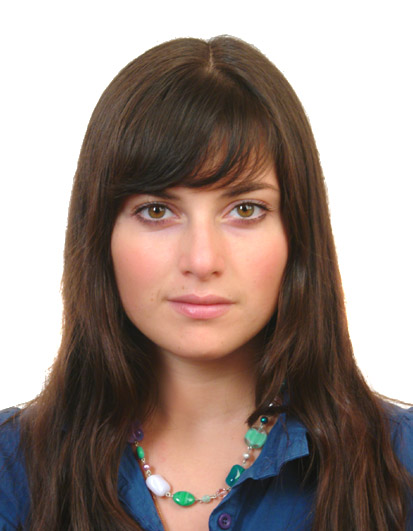 25.07.1988+79263217324nadya.sheveleva@gmail.comEcology & Project manager2011-present2010/112005/102010 - present2010/112005/102005/06Experience highlightsManager in Ecology Department - Health, Safety, Environment Division: LUKOIL Overseas Service B.V. Handling of environmental audit on oilfields (fulfillment control of environmental legislation and requirements);Working with Global Warming, Kyoto Protocol and Climate Change: monitoring, summarizing and control of greenhouse gas emissions on oil- and gas fields, inventory and payments for emissions;Ecological risks identification from new oil & gas projects (collecting and analysis of environmental legislation of business partner country, definition of environmental aspects, environmental impact assessment);Preparing of environmental annual reports (waste management, water use, greenhouse gas emissions, environmental measures); Publication of ecological articles; Internal audit (ISO 14001:2004; OHSAS 18001:2007)Accountant in Accounting department: LUKOIL Overseas Service B.V.Accomplishment of money transactions: receiving sums of money in the Bank Petrocommerce (for self-supporting basis, travel expenses, prepaid assets); Work with Company’s employees: payment of salaries, advances for non-card holders;Calculation and payment of sums for business-trips for employees;Working in the SAP-R3 and Bank-Client systems (controlling the cash-flow of Company, sending invoices, purchasing and selling sums of money in US Dollars, controlling of “Materials” accounts, preparing of bills, invoices and registers for clearing transfers to employees accounts);Accomplishment of inventory auditing of material assets in the Company;Additional experience				             				Scientific work in university: calculation of NPV and IRR for investment oil & gas projects, building relevant schemes and schedules, calculation of investment profitability and project sensitivity to the external factors; Public speaking: speaker on the oil & gas conferences in English, German and Russian (e.g.: Economical efficiency evaluation, pre-Ecological Impact Assessment of Oil & Gas projects etc.);Translation of Contracts and Invoices using English, German and Russian languages.Private lessons for students (German language, Chemistry)EducationRussian State Oil and Gas Gubkin University, Project management in oil & gas industry: PhD in EconomicsMoscow State Lomonosov University, Ecology and environmental  rational use: Professional retrainingRussian State Oil and Gas Gubkin University, Project management in oil & gas industry: Bachelor degree German language practical study (Germany, PAD(Paedagogisgher Austauschdient)GrantsThe Best Young Expert of Lukoil Overseas Service B.V. - 2011Grant-holder of III Scientific Conference “LUKOIL Overseas Holding Ltd.” (for program creation and development (“EcoExploration”);Grant-holder of JSC"LUKOIL";Grant-holder of Potanin charity fund;Victor of SPE conference (Society of Petroleum Engineers) and other conferences in German and Russian languages (economic, oil and gas industry);Language Certificate “Sprachdiplom” (Germany, Bonn).PC ProgramsAdvanced user of MS Office (Word, Excel, Power Point, Access), Outlook, SAP-R3 (A4), Consultant Plus, 1C Accounting, Bank-Client, MapInfo, Surfer, RET Screen, SharePoint, VBA – basics.LanguagesRussian – native; English, German – fluent; French, Greek, Hebrew – beginner.HobbyTennis, Greek dance and culture, Charity.